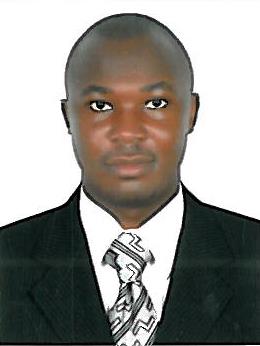 Richard Richard.19564@2freemail.com   ObjectiveTo work in a valued organization in a healthy environment with opportunities to grow. I am keen to work in an organization, which provides me an opportunity to enhance my potentials and give me a chance to prove myself as “An Asset”.Summary of JobsBusiness growth manager Post Bank u. ltd Kampala, Uganda.2013-todateBranch supervisor Post Bank u. ltd Kampala, Uganda.2011-2013 Banking Officer Post Bank u. ltd Kampala, Uganda.2008-2010Jobs Descriptions	APRIL-2013  TODATE. BUSINESS GROWTH MANAGER POSTBANK(U)LTDKAMPALA, UGANDA.Job Description: Spearhead business growth and operations of Masindi Branch. Ensure and build customer base for the branch.Ensure the Branch is fully staffed.Ensure Branch security.Over see the bank’s operations.To strike a balance between branch assets and liabilities.Break down the branch targets to all staff.To ensure team building with in the branch.Build a strong relationship between the bank and other stake holders.2011-2013 	BRANCH SUPERVISION POSTBANK (U) LTD. 	KAMPALA, UGANDAJob Description: Branch supervisorTo assist the branch manager in all aspects of the branch.To make sure that internal controls are adhered to.To Ensure general cleanliness  and ambiance of the branch and staff.Ensure cash to be used at the branch is available.Carry out snap checks to all teller.To train and orient new staff at the branch.Reviewing previous day transactions by tellers to ensure they are collect.2008 TO2010	 BANKING OFFICER POSTBANK.U.LTD KAMPALA, UGANDA.	Job Description: (Banking officer) To receive the cashTo issue cash to customers.To cross sell bank products.To balance days work.To open accounts in the system.To attend branch meeting.To carry out any other duties as may be assigned by the manager.Education                        2011-2014           Masters in Management Studies. MMS (Uganda management Institute)2002-2007	Bachelor of Commerce Makerere University (MUK)1998-2000	Uganda Advanced Certificate of Education(UACE).Computer Literacy	Adequate knowledge of Computer. MS Office Application (Email outlook Express, Word, Excel, Power Point). Other Software which are used in Office environment.Customer Orientation SkillsWelcoming, friendly, caring, approachable, constructive, accommodating, problem solving, diplomatic, tolerant.Languages can speak_____________________________________________________________________________________ __		English and Luganda.References Provided on demand.